.Der Tanz beginnt nach 16 Counts mit dem Gesang.RUMBA BOX FORWARD, HOLD, RUMBA BOX FORWARD, HOLDROCK STEP, ½ TURN R, ½ TURN R, ¼ TURN R, SIDE, BEHINDRestart: Im 5. Durchgang (in Richtung 3 Uhr) beginne hier von vorn.SIDE ROCK, CROSS, HOLD, SIDE ROCK WITH ¼ TURN R, CROSS, HOLDSIDE ROCK, CROSS, SIDE, BEHIND, ¼ TURN L, PIVOT ½ LDer Tanz beginnt von vorn.Ende:Der Tanz endet in der 12. Runde nach der 1. Sektion, dann tanze wie folgt:Contact: line-dance-iris@gmx.deRoses Of Red (de)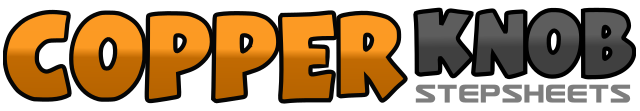 .......Count:32Wand:4Ebene:Beginner.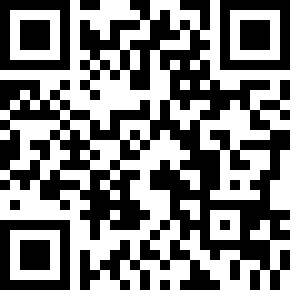 Choreograf/in:Dirk Leibing (DE) - Februar 2019Dirk Leibing (DE) - Februar 2019Dirk Leibing (DE) - Februar 2019Dirk Leibing (DE) - Februar 2019Dirk Leibing (DE) - Februar 2019.Musik:Roses of Red (Groove Mix) - The Kelly FamilyRoses of Red (Groove Mix) - The Kelly FamilyRoses of Red (Groove Mix) - The Kelly FamilyRoses of Red (Groove Mix) - The Kelly FamilyRoses of Red (Groove Mix) - The Kelly Family........1-2RF nach rechts, LF an RF heransetzen3-4RF nach vorn, HALTEN5-6LF nach links, RF an LF heransetzen7-8LF nach vorn, HALTEN1-2RF nach vorn, Gewicht zurück auf LF3-4½ Rechtsdrehung und RF nach vorn, ½ Rechtsdrehung und LF nach hinten5-6¼ Rechtsdrehung und RF nach rechts, LF vor RF kreuzen7-8RF nach rechts, LF hinter RF kreuzen1-2RF nach rechts, Gewicht zurück auf LF3-4RF vor LF kreuzen, HALTEN5-6LF nach links, Gewicht zurück mit einer ¼ Rechtsdrehung auf RF (6 Uhr)7-8LF vor RF kreuzen, HALTEN1-2RF nach rechts, Gewicht zurück auf LF3-4RF über LF kreuzen, LF nach links5-6RF hinter LF kreuzen, ¼ Linksdrehung und LF nach vorn (3 Uhr)7-8RF nach vorn, ½ Linksdrehung auf beiden Ballen (Gewicht links) (9 Uhr)9-11RF nach vorn, Gewicht zurück auf LF, ¼ Rechtsdrehung und RF nach rechts (12 Uhr)